СУМСЬКА МІСЬКА РАДА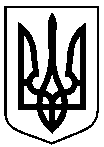 СУМСЬКА ПОЧАТКОВА ШКОЛА № 32 СУМСЬКОЇ МІСЬКОЇ РАДИ(СПШ № 32 СМР)40004, м. Суми, вул. Холодногірська, 47,  тел. (0542) 77-04-85    е-mail: nvk.vesnjanka@meta.uaКод ЄДРПОУ 31548429  03.04.2023 № 01-22/70										                Управління освіти і наукиСумської міської ради      Відділ з питань   енергозбереження       та   експлуатації будівельДиректор  			  Людмила МОСКАЛЕНКОВиконала: Ткаченко Т.М. 0993580444Аналіз енергоспоживання за І  квартал  2023 року 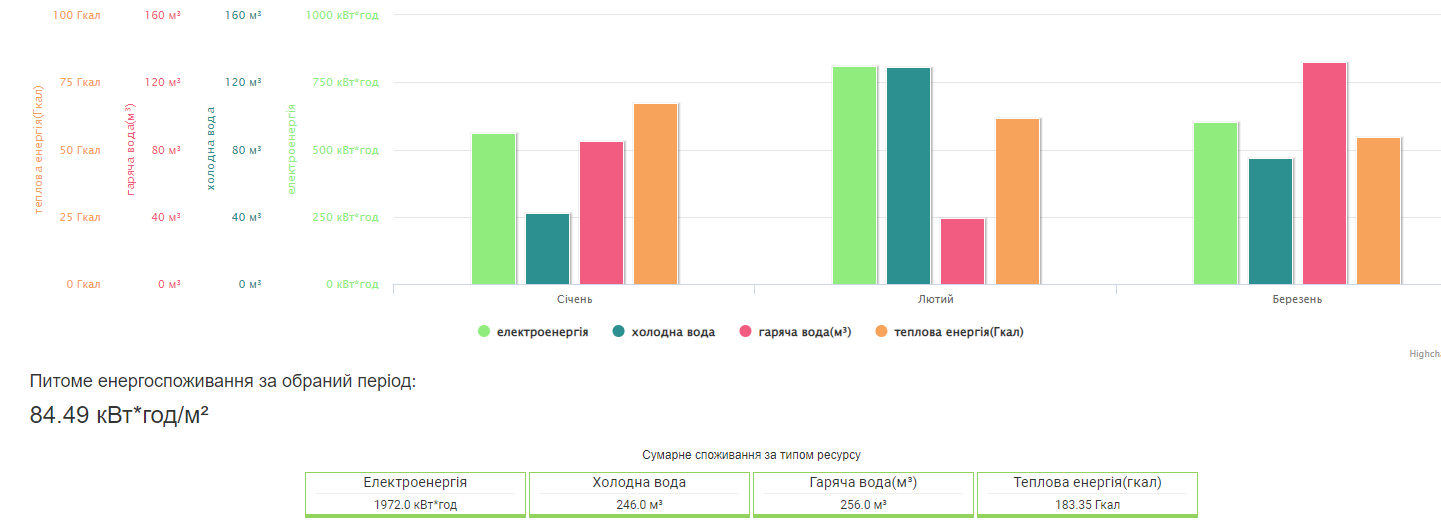 І квартал 2023 року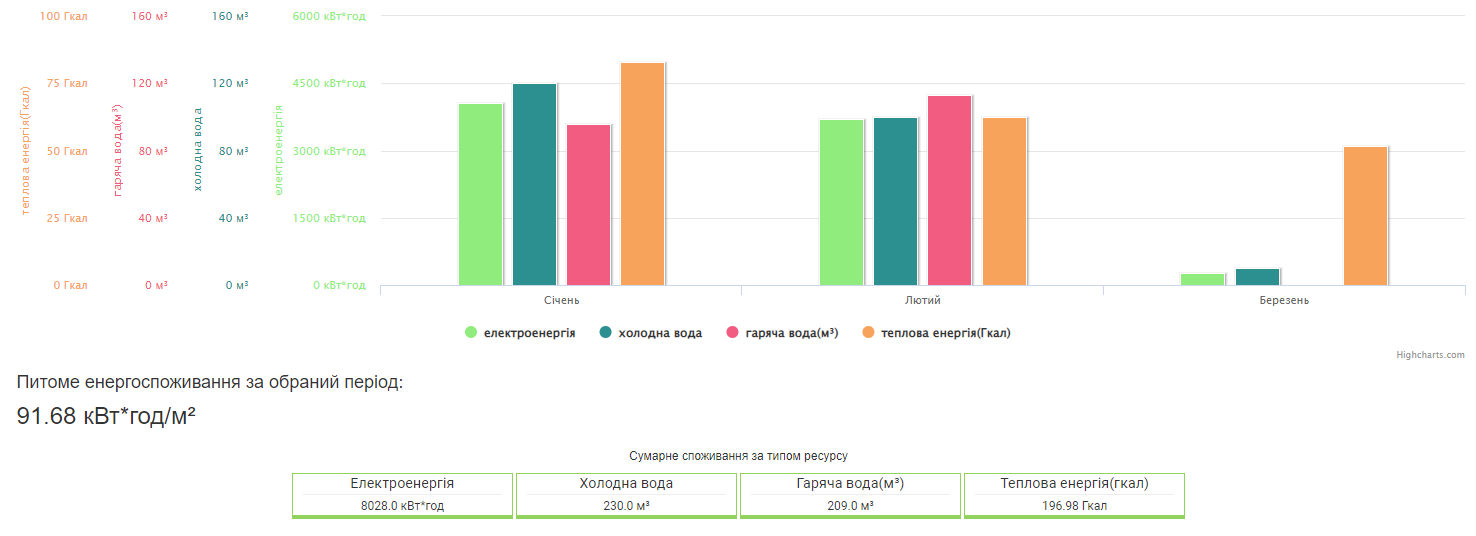 І квартал 2022 рокуДиректор  			  Людмила МОСКАЛЕНКОВиконала: Ткаченко Т.М. 0993580444Назва ресурсуберезень2022 рокуберезень2023 рокуЗатверджені обсяги споживання на березень 2023 рокуПричина перевитрати/економії порівняно з попереднім рокомПричина перевитрати/економії порівняно з затвердженими обсягами споживанняТеплова енергія51,46  Гкал54,56  Гкал55,00  ГкалВ зв’язку з  введенням  військового стану  заклад працює в режимі змішаного навчання, харчоблок не працює.В зв’язку з  введенням  військового стану  заклад працює в режимі змішаного навчання, харчоблок не працює.Електрична енергія267 кВт601  кВт1872  кВтВ зв’язку з  введенням  військового стану  заклад працює в режимі змішаного навчання, харчоблок не працює.В зв’язку з  введенням  військового стану  заклад працює в режимі змішаного навчання, харчоблок не працює.Холодне водопостачання11 м³75  м³194 м³В зв’язку з  введенням  військового стану  заклад працює в режимі змішаного навчання, харчоблок не працює.В зв’язку з  введенням  військового стану  заклад працює в режимі змішаного навчання, харчоблок не працює.Гаряче водопостачання0 м³132  м³77 м³В зв’язку з  введенням  військового стану  заклад працює в режимі змішаного навчання, харчоблок не працює.В зв’язку з  введенням  військового стану  заклад працює в режимі змішаного навчання, харчоблок не працює.І квартал2022 рікІ квартал2023 рікекономія(+)/перевитрати(-)причини економії(+)/перевитрати(-)електроенергія,  кВт/год802819726056В зв’язку з  введенням  військового стану  заклад працює в режимі змішаного навчання, харчоблок  не працює.холодна вода,  м3230246-16В зв’язку з  введенням  військового стану  заклад в березні 2022 року працював в режимі чергування, водопостачання було відключеногаряча вода,  м3209256-47В зв’язку з  введенням  військового стану  заклад в березні 2022 року працював в режимі чергування, водопостачання було відключенотеплова енергія,  Гкал196,98183,3513,63За рахунок зниження середньої температури в закладі з +18°С до +16 °С